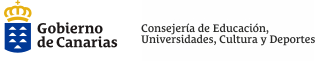 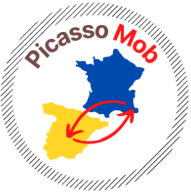 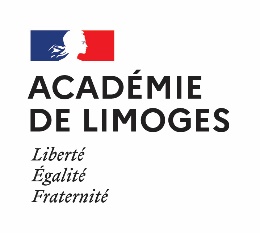 Fiche de candidatureAnnée 2023-2024Date de naissance de l’élève :L’élève est-il.elle inscrit.e dans un dispositif linguistique espagnol ?:□ Oui 			□NonSi oui, précisez lequel:□ Section européenne espagnol		□ Spécialité LLCE espagnol	□ Bachibac L’élève a-t-il.elle déjà effectué une mobilité longue?□ Oui 			□NonSi oui, dans quel cadre?…………………………………………………………………………………………………………………………………………………………………………………………………………………………………………………………………………………………………………………………Avis du. de la professeur(e) d’espagnol (niveau de langue, investissement, etc.)Nom et signature:Avis du. de la professeur(e) principal (attitude, autonomie, etc.)Nom et signature:Avis du.de la chef(fe) d’établissement□ Favorable		□ DéfavorableDate, lieu, signature du.de la chef(fe) d’établissement Le.la participant.e ainsi que le.la.(les) représentant.e.s légal.e(aux), en signant ce document : Reconnaissent avoir pris connaissance des Informations générales sur le programme d’échange Picasso MobAvoir complété le questionnaire en ligne : https://forms.office.com/e/WKTnYi9cyWS’engagent à faire parvenir les différents documents demandés dès la candidature validéeDate, lieu, signature du.de la(des) représentant.e(s) légal.e(aux)Date, lieu, signature du.de la participant.e au programme de mobilitéNom de l’établissement 2023-2024Nom et prénom de l’élève Nom du.de la(des) représentant.e(s) légal.e (aux) 